06.04.2020					ВСЕСВІТНЯ ІСТОРІЯ				Езв-82План вивчення теми:1. Ознайомся із текстом підручника: Всесвітня історія, 11 клас. І.Щупак, 2019 р. §25, 26. (https://pidruchnyk.com.ua/444-vsesvtnya-storya-schupak-11-klas.html).2. Переглянь відео «Крах колоніальної системи в Африці» за посиланням https://youtu.be/am9pQTzvfGA та презентацію до теми.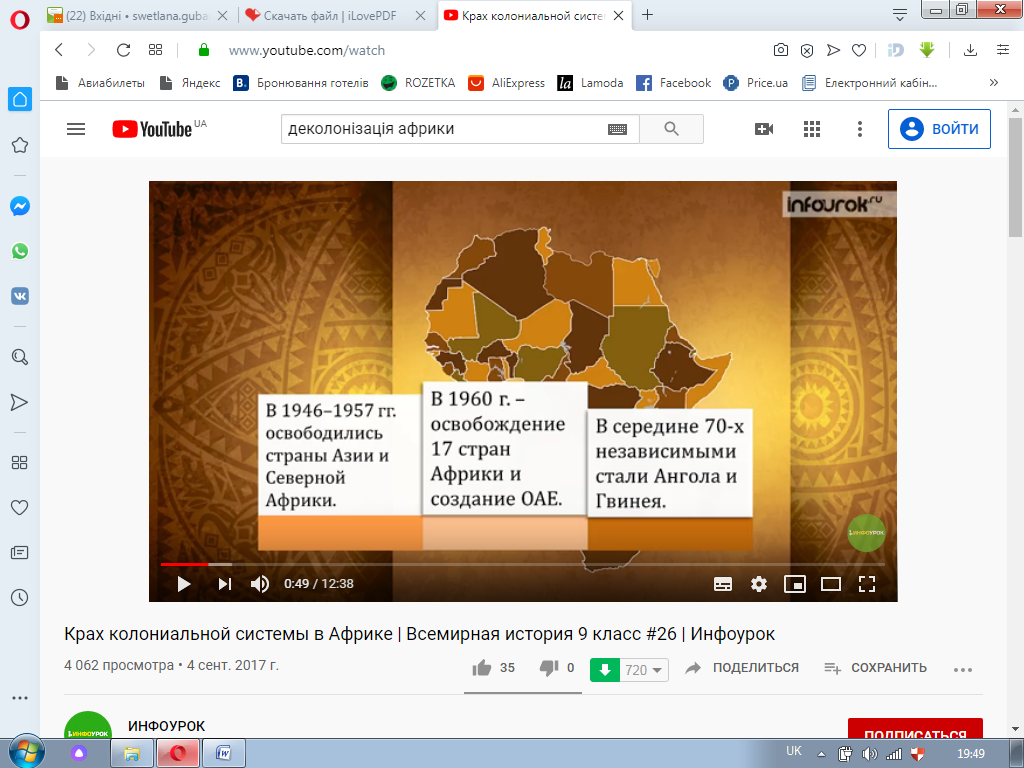 3. На основі матеріалів підручника, відео та презентації, занотуй основні положення теми за планом:	1. Причини та етапи процесу деколонізації.	2. Визначення поняття апартеїду, причини його краху.	3. Основні напрями політичного розвитку країн Латинської Америки.	4. Економічне становище латиноамериканських держав.4. Виконай завдання для самоконтролю.Завдання 1: Склади хронологічну таблицю революційних подій у країнах Латинської Америки.Завдання 2: Робота зі словником - знайди визначення понять:«АПАРТЕЇД»«ІМПОРТОЗАМІННА ІНДУСТРІАЛІЗАЦІЯ»ХУНТАДЕКОЛОНІЗАЦІЯ«РІК АФРИКИ»ДОКТРИНА ТРУМЕНАЗавдання 3: Дайте відповіді на запитання:1. У чому полягали причини нестабільності економічного і політичного розвитку країн Латинської Америки у 60-80-ті рр. XX ст.?.2. Якими є основні економічні проблеми країн Африки сьогодні?РІКПОДІЇРЕЗУЛЬТАТИ